ПОЛОЖЕННЯ про плату за розміщення тимчасових споруд та літніх майданчиків на території м. Прилуки для провадження підприємницької діяльності__________ 2021 року №____м.ПрилукиЗагальні положення   1.1. Положення про плату за розміщення тимчасових споруд та літніх майданчиків на території м. Прилуки для провадження підприємницької діяльності (надалі – Положення) розроблене на пiдставi Законів України «Про місцеве самоврядування в Україні» та «Про благоустрій населених пунктів», наказу Міністерства регіонального розвитку, будівництва та житлово-комунального господарства від 21.10.2011 №244 «Про затвердження Порядку розміщення тимчасових споруд для провадження підприємницької діяльності».1.2. Положення розроблене з метою визначення порядку розрахунку плати за тимчасове користування окремим  елементом благоустрою при розміщенні тимчасової споруди (далі – ТС) та літнього майданчика для провадження підприємницької діяльності на території міста Прилуки та регулювання організаційно-правових відносин, пов’язаних з оформленням договору про сплату за тимчасове користування окремим елементом благоустрою.1.3. Дія Положення не поширюється на розміщення тимчасових споруд та літніх майданчиків для провадження підприємницької діяльності на землях не комунальної форми власності та із особливим режимом використання. 1.4. У цьому Положенні нижченаведені терміни вживаються у такому значенні: Адміністрування договорів – створення бази договорів, формування, підписання договорів, забезпечення належного контролю за виконанням умов договору тощо.  Договір про сплату за тимчасове користування окремим елементом благоустрою під розміщення тимчасової споруди для провадження підприємницької діяльності на території міста (далі – Договір) – це  документ, укладений у письмовій формі, згідно з яким Виконавчий комітет Прилуцької міської ради  зобов’язується передати у тимчасове користування окремий елемент благоустрою комунальної власності для розміщення ТС, літнього майданчика, а суб’єкт господарювання  зобов’язаний сплатити в повному обсязі, частинами або єдиним платежем кошти за тимчасове користування даним елементом благоустрою.Елемент благоустрою – об’єкти, визначені в статті 21 Закону України «Про благоустрій населених пунктів».Користувач – суб’єкт господарювання,  який отримав паспорт прив’язки для розміщення та функціонування ТС, літнього майданчика і має намір укласти договір про сплату за тимчасове користування окремим елементом благоустрою під розміщення тимчасової споруди для провадження підприємницької діяльності на території міста. 	Літній майданчик – місце для надання послуг громадського харчування біля закладу ресторанного господарства, тимчасової споруди, або стаціонарного закладу торгівлі на відкритому повітрі (навіси, столики, стільці, парасольки, тощо). Методика розрахунку плати  за розміщення тимчасових споруд та літніх майданчиків на території м. Прилуки для провадження підприємницької діяльності розроблена з метою визначення Розпорядником суми коштів для сплати  в міський бюджет Користувачем.Окремий елемент благоустрою – частина покриття площ, вулиць, доріг, проїздів, алей, бульварів, тротуарів, пішохідних зон і доріжок відповідно до чинних норм і стандартів та інші елементи благоустрою, визначені нормативно-правовими актами, який може бути переданий у тимчасове користування для розміщення ТС (літнього майданчика).Паспорт прив’язки ТС - комплект документів, у яких визначено місце встановлення ТС та благоустрій прилеглої території на топографо-геодезичній основі М 1 : 500, інженерне забезпечення, зовнішній архітектурний вигляд ТС та напрям підприємницької діяльності.Розпорядник – Виконавчий комітет Прилуцької міської ради, який надає право  тимчасового користування окремими  елементами благоустрою комунальної власності для розміщення ТС, літнього майданчика та укладає договір про сплату за тимчасове користування окремим елементом благоустрою під розміщення тимчасової споруди для провадження підприємницької діяльності на території міста.Схема розташування окремого елементу благоустрою  – викопіювання з топографо-геодезичного плану місцевості у масштабі М 1:500, що відображає місце розташування окремого елементу благоустрою з прив’язкою до місцевості із зазначенням розмірів та контурів такого елементу.Тимчасова     споруда     торговельного,  побутового, соціально-культурного  чи  іншого   призначення   для   здійснення підприємницької діяльності - одноповерхова споруда, що виготовляється з полегшених  конструкцій  з  урахуванням  основних вимог  до  споруд,  визначених  технічним  регламентом будівельних виробів,  будівель  і  споруд,  і  встановлюється  тимчасово,  без улаштування фундаменту.           Пересувна ТС - споруда,  яка не має закритого приміщення для тимчасового  перебування  людей,  у  якій  може   бути  розміщене торговельне   обладнання,   низькотемпературний  прилавок,  лоток, ємність,  торговельний  автомат,  інші   пристрої   для  сезонної роздрібної торгівлі та іншої підприємницької діяльності.         Стаціонарна ТС - стаціонарна ТС  -  споруда,  яка  має  закрите приміщення для тимчасового перебування людей і по зовнішньому  контуру  площу  до 30 кв. м. Інші поняття та терміни визначаються діючими нормативно-правовими актами, що регулюють питання архітектури, будівництва та житлово-комунального господарства.2. Порядок тимчасового користування окремими елементами благоустрою комунальної власності      2.1. Порядок розміщення ТС установлюється наказом Міністерства регіонального розвитку, будівництва та житлово-комунального господарства України від 21.10.2011 №244 «Про затвердження Порядку розміщення тимчасової споруди  для провадження підприємницької діяльності», Правилами благоустрою території м. Прилуки, затвердженими рішенням міської ради від 25.10.2019 №2.       2.2. Підставою для укладання договору i набуття права користування окремими елементами благоустрою комунальної власності є Паспорт    прив’язки,    виданий    управлінням    містобудування   та  архітектури  міської ради.       2.3. Самовільне розміщення ТС, літнього майданчика забороняється.       2.4. При розміщенні ТС  враховуються всі наявні планувальні обмеження, передбачені будівельними нормами.       2.5. Порядок укладання договору про сплату за тимчасове користування окремим елементом благоустрою під розміщення тимчасової споруди для провадження підприємницької діяльності на території міста  регламентується пунктом 3 даного Положення.         2.6  Питання, не врегульовані цим Положенням, вирішуються відповідно до чинного законодавства. 3. Порядок укладання договору про сплату за тимчасове користування окремим елементом благоустрою під розміщення тимчасової споруди для провадження підприємницької діяльності на території міста 3.1. Договір укладається між Користувачем та Розпорядником при отриманні паспорта прив’язки ТС (літнього майданчика).  3.2. Договір укладається у письмовій формі в 2-х примірниках.3.3.  Договір вважається укладеним з моменту підписання.3.4. Термін на який укладається Договір – до 5 років. і не повинен перевищувати термін, на який надано паспорт прив’язки ТС, літнього майданчика.3.5. До закінчення терміну дії Договору, Користувач, який належним чином виконував свої обов’язки, за умови продовження паспорта прив’язки ТС, літнього майданчика, може продовжити Договір.3.6. Строк дії договору може бути продовжений за умови продовження строку паспорту прив’язки ТС, літнього майданчика на тих самих умовах, які були передбачені цим Договором. Зазначені дії оформляються додатковою угодою до Договору, яка є його невід’ємною частиною.3.7. Продовження строку дії паспорта прив’язки здійснюється за заявою Користувача, шляхом зазначення нової дати, підпису та печатки у паспорті прив’язки.3.8. Дія договору припиняється з підстав, встановлених чинним законодавством України, іншим договором та за згодою сторін.3.9. У разі невиконання або неналежного виконання Користувачем умов Договору та відповідно до рішення виконавчого комітету можливе дострокове припинення дії Договору. 3.10. У разі припинення або розірвання договору протягом 10 днів Користувач повертає Розпоряднику елемент благоустрою.3.11. У разі закінчення строку дії Договору плата за користування окремими елементами благоустрою комунальної власності сплачується Користувачем до дня фактичного демонтажу ТС, літнього майданчика та підписання акту прийняття-передачі окремого елемента благоустрою.4. Організаційне забезпечення відносин з тимчасового користування окремим елементами благоустрою комунальної власності4.1. Організаційне забезпечення відносин з тимчасового користування окремими елементами благоустрою комунальної власності для розміщення ТС, літнього майданчика на території міста Прилуки, здійснює управління містобудування та архітектури міської ради.4.2. З цією метою управління містобудування та архітектури міської ради:- проводить адміністрування договорів про сплату за тимчасове користування окремим елементом благоустрою під розміщення тимчасової споруди для провадження підприємницької діяльності на території міста;- розробляє та укладає відповідні Договори;- контролює виконання умов Договору;- здійснює відповідні заходи щодо дострокового припинення Договору.5. Методика розрахунку плати за розміщення тимчасових споруд та літніх майданчиків на території м. Прилуки для провадження підприємницької діяльності Методика розрахунку плати за розміщення тимчасових споруд та літніх майданчиків на території м. Прилуки для провадження підприємницької діяльності (надалі – Методика) розроблена з метою   визначення розміру плати за тимчасове користування окремим  елементом благоустрою комунальної  власності  для  розміщення тимчасової споруди та літнього майданчика  з  метою провадження  підприємницької діяльності. 5.2. Розрахунок плати за розміщення тимчасових споруд та літніх майданчиків на території м. Прилуки для провадження підприємницької діяльності здійснюється за період їх функціонування. 5.3. Місячний розмір плати за розміщення тимчасових споруд та літніх майданчиків визначається за формулою:Пм = Вб х S х Кзон / 12де:Пм – розмір місячної плати за тимчасове користування окремим елементом благоустрою під розміщення тимчасової споруди для провадження підприємницької діяльності на території міста.Вб – базовий розмір плати за тимчасове користування 1 кв. м. елемента благоустрою, що становить два неоподаткованих мінімумів доходів громадян. S – площа   зайнятої земельної ділянки на якій розташований окремий елемент благоустрою (кв. м). Визначається як площа ТС (літніх майданчиків)  та додатково 1 м. по зовнішньому периметру ТС (літніх майданчиків);Кзон – коефіцієнт, що враховує місце розташування ТС (літніх майданчиків) в зонах міста:             - центральна зона - коефіцієнт 2;             - середня зона - коефіцієнт 1,7;             - периферійна зона - коефіцієнт 1,4.Схема зон територій об’єктів благоустрою м. Прилуки для провадження торговельної діяльності за межами торговельних приміщень та ринків зображена в додатку 2 до Положення.6. Порядок та умови сплати коштів6.1. Порядок розрахунку плати здійснюється відповідно до Методики - розділу 5 цього Положення.6.2. Підставою для нарахування та внесення Користувачем відповідної плати є Договір, що укладається у порядку, встановленому розділом 3 цього Положення.6.3. Порядок здійснення плати  за розміщення тимчасових споруд та літніх майданчиків на території м. Прилуки для провадження підприємницької діяльності (далі – Плата) здійснюється відповідно до пункту 2 Договору.  6.4. Плату Користувач сплачує незалежно від факту здійснення підприємницької, господарської чи іншої діяльності.  6.5. Користувач, крім плати за розміщення тимчасових споруд та літніх майданчиків на території м. Прилуки для провадження підприємницької діяльності, здійснює оплату за спожиті комунальні послуги.7. Прикінцеві положення7.1. Положення про плату за розміщення тимчасових споруд  та літніх майданчиків на території м. Прилуки для провадження підприємницької діяльності, а також зміни і доповнення до неї затверджуються  Прилуцькою міською радою.7.2. Пропозиції щодо змін та доповнень до Положення мають право вносити: виконавчий комітет, постійні депутатські комісії, депутати міської ради, громадські організації у встановленому порядку.7.3. Положення діє в частині, що не суперечить чинному законодавству України. Питання, не врегульовані цим Положенням, регулюються згідно з нормами чинного законодавства. 7.4. Дія Положення не застосовується для розміщення ТС, літнього майданчика при проведенні державних, місцевих свят, урочистостей, ярмарків, фестивалів та інших масових заходів.Заступник міського голови з питань діяльності виконавчих органів ради					О.І.СивенкоДодаток 1до Положення про плату за розміщення тимчасових споруд та літніх майданчиків на території м. Прилуки для провадження підприємницької діяльностіДОГОВІР № ______  про сплату за тимчасове користування окремим елементом благоустрою  під розміщення тимчасової споруди для провадження підприємницької діяльності на території містам. Прилуки                    				«____»_________ 20____р.Виконавчий комітет Прилуцької міської ради, в особі міського голови _____________________ (далі – Розпорядник), що діє на підставі Закону України «Про місцеве самоврядування в Україні», з однієї сторони, та суб’єкт господарювання, в  особі ______________________________________________(далі – Користувач), що діє на підставі___________________________________з другої сторони, уклали цей Договір про наступне:Предмет Договору.1.1. Предметом цього Договору є надання Розпорядником Користувачу права тимчасового користування окремими конструктивними елементами благоустрою комунальної власності (далі – Об’єкт) для розміщення тимчасової споруди (далі – ТС), літнього майданчика для провадження підприємницької діяльності відповідно до паспорта прив’язки №________ від _________1.2. Характеристика ТС, літнього майданчика:1.2.1.Вид_________________________________________________________(назва, вид господарської діяльності)1.2.2. Площа по зовнішньому контуру _____________________________кв.м1.2.3. Наявність вітрин, холодильного та іншого технологічного обладнання та їх опис і площа (по зовнішньому контуру): а)____________________________________;б)____________________________________.1.3. Характеристика Об’єкта:1.3.1. Вид_______________________________________________________(тротуар, бульвар, алея, інше)1.3.2. Адреса (місцезнаходження) __________________________________1.3.3. Площа для оплати_____________________кв. м.; Порядок розрахунків за Договором 2.1. Загальний    місячний    розмір   плати   за тимчасове користування окремим елементом благоустрою під розміщення тимчасової споруди (літнього майданчика) для провадження підприємницької діяльності на території міста  становить ______ грн. ______коп. на місяць (далі – Плата за Об’єкт). 2.2. Плата за Об’єкт сплачується Користувачем до міського бюджету в безготівковій формі до останнього числа розрахункового місяця.2.3. Плата за Об’єкт може вноситись Користувачем одним платежем за весь період договору, щорічно, або щомісячно.2.4. Плата за Об’єкт щорічно на кожен наступний рік визначається шляхом коригування розміру плати попереднього року на індекс інфляції2.5. При сплаті за користування Об’єктом одним платежем індекс інфляції не застосовується2.6. У разі протермінування платежів за тимчасове користування окремими елементами благоустрою, Користувач сплачує на користь Розпорядника пеню у розмірі подвійної облікової ставки Національного банку України від суми протермінованого платежу за кожен день протермінування включаючи день сплати заборгованості.  2.7. При погашенні суми заборгованості (її частини) кошти, які сплачує Користувач, у першу чергу зараховується в рахунок погашення пені, у наступну чергу – на погашення заборгованості плати за користування окремими елементами благоустрою.2.8. У разі невідповідності встановленої ТС, літнього майданчика паспорту прив’язки ТС (літнього майданчика), розмір плати збільшується у десять разів на період до усунення відхилень від проекту, до часу його демонтажу або отримання дозвільного документу на його розміщення.2.9. У випадку порушень умов Договору Користувачем, сплачена плата не повертається.3. Права та обов’язки Сторін.3.1. Розпорядник  зобов’язаний:3.1.1. Надати у тимчасове користування окремий елемент благоустрою комунальної власності_________________________________________________                                     (тротуар, бруківка, інше)площею______кв. м. за адресою.________________________________________   на наступний день з дати підписання Сторонами даного Договору, шляхом підписання із Користувачем акту приймання-передачі окремих елементів благоустрою комунальної власності (далі – Акт) згідно додатку 2 до Договору.3.1.2. Здійснювати контроль за санітарним станом і зовнішнім виглядом об’єкта з дати підписання даного Договору і до його припинення.3.2. Розпорядник має право:3.2.1. Здійснювати перевірку використання Користувачем Об’єкта відповідно до умов Договору.3.2.2. Вимагати розірвання Договору, якщо Користувач без дозволу Розпорядника передав об’єкт у користування іншій особі.3.3. Користувач зобов’язаний:3.3.1. Використовувати Об'єкт відповідно до умов Договору.3.3.2. Своєчасно і в повному обсязі сплачувати плату за користування.3.3.3. Постійно утримувати в належному санітарному стані прилеглу територію згідно Правил благоустрою території міста Прилуки.  3.3.4. Встановити поруч ТС, літнього майданчика урну(и) для сміття.3.3.5. Укласти угоду на вивіз твердих побутових відходів із спеціалізованим підприємством (згідно з нормами накопичення).3.3.6. Підтримувати належний експлуатаційний стан ТС, літнього майданчика та відповідного технологічного обладнання, що використовується разом з ТС.3.3.7. Дотримуватися під час експлуатації ТС, літнього майданчика вимог щодо забезпечення її технічної безпеки функціонування.3.3.8. Виконувати приписи контролюючих органів, що вказують на необхідність усунення порушень, недоліків зовнішнього вигляду чи санітарно-технічного стану ТС, літнього майданчика, або прилеглої території. 3.3.9. Демонтувати ТС, літній майданчик  і торговельне обладнання та повернути Об’єкт Розпоряднику в належному стані протягом десяти календарних днів з моменту припинення дії Договору.3.3.10. У тижневий термін рекомендованим листом з повідомленням про вручення повідомити Розпорядника про зміну адреси для листування, зміну банківського рахунку, зміну назви, припинення діяльності суб’єкта господарювання, тощо.3.4. Користувач має право при належному виконані умов Договору – на укладення Договору на новий строк за умови продовження паспорта прив’язки ТС, літнього майданчика.4. Порядок повернення Об'єкта Розпоряднику.4.1. Після припинення терміну дії Договору та демонтажу ТС, літнього майданчика Користувач повертає Розпоряднику елементи благоустрою у належному технічному та санітарному стані, зафіксованому в Акті, який підписується сторонами. 4.2. Днем припинення Договору є:- день закінчення терміну дії Договору, якщо сторонами не вирішено питання щодо продовження дії Договору на новий термін;- у випадку дострокового припинення дії Договору за взаємною згодою сторін – день укладення письмової угоди про припинення дії цього Договору, або інша дата, зазначена у цій угоді;- у випадку припинення Договору за рішенням суду – день набрання законної сили рішення суду;- об’єкт вважається фактично переданим з дати підписання Акта.4.3. Розпорядник, у випадку погіршення властивостей окремих елементів благоустрою, пов'язаних із зміною їх стану, має право на відшкодування збитків у розмірі, визначеному сторонами.4.4. Якщо Сторонами не досягнуто згоди про розмір коштів для відшкодування збитків, спір розв'язується у судовому порядку.5. Відповідальність сторін.5.1. При порушенні своїх зобов’язань за Договором Сторони несуть відповідальність, визначену Договором та чинним законодавством України. Порушенням зобов’язань є: невиконання або неналежне виконання, тобто виконання з порушенням умов, визначених пунктом 3.3. Договору; порушення термінів внесення плати, тощо.5.2. За прострочення терміну плати за користування або внесення плати за користування не в повному обсязі Користувач сплачує на рахунок міського бюджету пеню в розмірі подвійної облікової ставки Національного банку України на дату нарахування пені від суми заборгованості за кожен день прострочення.5.3. У випадку нецільового використання об’єкта Користувач сплачує Розпоряднику штраф у розмірі 3% від розміру плати, визначеної у пункті 2.1. Договору.5.4. При погіршенні стану або знищенні об’єкта з вини Користувача, останній відшкодовує Розпоряднику реальні збитки в розмірі вартості об’єкта, при умові, що не зможе довести, що погіршення сталося не з його вини. Сума реальних збитків визначається в порядку, встановленому чинним законодавством. 5.5. У випадку порушення умов використання Об'єкта, Договір підлягає односторонньому припиненню згідно з вимогами, зазначеними у пункті 6.6. Договору.5.6. У випадку не виконання Користувачем обов’язку щодо повернення Розпоряднику об’єкта згідно вимог п. 4.1. Договору, він сплачує Розпоряднику неустойку в розмірі подвійної оплати і нарахованої згідно із умовами Договору. Нарахування неустойки проводиться за весь період безпідставного користування Користувачем об’єктом.5.7. До вимог щодо стягнення із Користувача плати за користування, а також неустойки, передбаченої цим Договором, встановлюється позовна давність тривалістю у три роки.5.8. Сторони не несуть відповідальності за порушення Договору, якщо воно сталося не з їх вини. Сторона вважається невинуватою і не несе відповідальності за порушення Договору, якщо вона доведе, що вжила всіх залежних від неї заходів щодо належного виконання цього Договору.5.9. Усі спори, пов'язані з виконанням Договору, вирішуються Сторонами шляхом переговорів. Якщо спір неможливо вирішити шляхом переговорів, він вирішується у судовому порядку згідно з чинним законодавством України.6. Строк дії  Договору.6.1. Цей Договір дійсний з «____»___________ 20___р. до «____»___________ 20___р.6.2. Договір набирає чинності з моменту його підписання Сторонами.6.3. Право на тимчасове користування Об’єктом виникає у Користувача після укладення Договору.6.4. Зміни до Договору можуть бути внесені тільки за взаємною домовленістю Сторін, які оформлюються додатковою угодою до Договору за тими ж правилами, що й сам Договір.6.5. Дія Договору припиняється у випадку:6.5.1. Закінчення строку, на який його було укладено. Про припинення Договору в цьому випадку Сторони письмово повідомляють одна одну в будь -який час, але не пізніше як в місячний термін із дня закінчення терміну дії Договору.6.5.2. Дострокового припинення Договору за взаємною згодою Сторін. За взаємною згодою Сторін Договір припиняється не пізніше, як в місячний термін із дня досягнення домовленості Сторін про його припинення.6.5.3. Вступу в законну силу відповідного рішення суду про дострокове припинення Договору на вимогу однієї із сторін.6.5.4. Ліквідації юридичної особи, припинення діяльності фізичної особи підприємця.6.5.5. Відмови Користувача у підписанні Акта протягом трьох днів з дня реєстрації Договору.6.5.6. При невиконанні або порушенні однією зі Сторін умов Договору та з інших підстав, передбачених чинним законодавством України, Договір може бути розірваний достроково на вимогу однієї зі Сторін за рішенням суду.6.5.7. Несплати Користувачем (протягом двох місяців поспіль) за користування Об’єктом.6.5.8. Відмови Розпорядника від Договору у порядку, визначеному ст.782 Цивільного кодексу України. В цьому випадку Розпорядник має право відмовитись від цього Договору і вимагати повернення Користувачем об’єкту, якщо останній не вносить плату, визначену згідно з п. 2.1. цього Договору, протягом двох місяців підряд. У разі такої відмови Договір вважається розірваним з дня одержання Користувачем письмового повідомлення Розпорядника про припинення Договору. Письмове повідомлення Розпорядника про припинення Договору чи відмову від Договору вважається одержаним Користувачем, якщо це повідомлення вручено повноважному представнику Користувача, який одночасно з одержанням повідомлення розписується на другому примірнику повідомлення, що залишається у Розпорядника, або це повідомлення надіслано Розпорядником Користувачу поштою рекомендованим листом із рекомендованим повідомленням про вручення поштового повідомлення адресату. Таке повідомлення надсилається за адресою місцезнаходження Користувача, або за адресою, за якою здійснено реєстрацію Користувача – юридичної чи фізичної особи – суб’єктів підприємницької діяльності.6.6. Договір може бути припинений достроково на вимогу Розпорядника за рішенням виконавчого комітету в разі невиконання або неналежного виконання Користувачем зобов’язань за цим Договором. Підставами для дострокового припинення Договору є :6.6.1. Користувач використовує Об’єкт Договору не за призначенням.6.6.2. Користувач не виконує умов Договору.6.6.3. Користувач має заборгованість з оплати, що рівна або перевищує двомісячний розмір плати.6.6.4. Користувач не підтримує в належному санітарному стані прилеглу територію, або порушує правила благоустрою території міста Прилуки.6.6.5. Користувач не підтримує в належному експлуатаційному стані ТС, літнього майданчика та відповідне технічне обладнання, що використовується разом з ТС, літнього майданчика.6.6.6. У разі державної реєстрації припинення підприємницької діяльності Користувача. 7. Прикінцеві положення. 7.1. Питання, що не врегульовані цим Договором, Сторони вирішують згідно діючого законодавства України.7.2. Додаткові угоди та додатки до Договору є його невід’ємними частинами і мають юридичну силу, якщо вони укладені у тій самій формі, що й Договір.7.3. Користувач несе повну відповідальність за правильність вказаних в Договорі реквізитів та зобов'язується повідомляти в письмовій формі Розпорядника про зміну поштових, розрахунково-платіжних та інших реквізитів у десятиденний термін, а у разі неповідомлення несе ризик настання пов'язаних із цим несприятливих наслідків.7.4. Після закінчення терміну дії цього Договору подальші взаємовідносини Сторін регулюються укладанням нового Договору.7.5. Договір складений українською мовою, при повному розумінні Сторонами його умов та термінології у двох примірниках, які мають однакову юридичну силу. Один примірник зберігається у Розпорядника, другий – у Користувача.8. До договору додається8.1. Розрахунок плати за тимчасове користування окремими елементами благоустрою комунальної власності, для розміщення тимчасової споруди (літнього майданчика) для провадження підприємницької діяльності на території міста Прилуки, згідно додатку 1 до Договору.8.2. Акт приймання-передачі окремого елемента благоустрою, згідно додатку 2 до Договору.8.3. Схема розташування окремого елементу благоустрою комунальної власності.9. Юридична адреса та банківські реквізити сторін.Заступник міського голови з питань діяльності виконавчих органів ради 					О.І.СивенкоДодаток 1до Договору про сплату за тимчасове користування окремим елементом благоустрою під розміщення тимчасової споруди для провадження підприємницької діяльності на території міста Р О З Р А Х У Н О Кдо договору про сплату за тимчасове користування окремим елементом благоустрою під розміщення тимчасової споруди для провадження підприємницької діяльності на території міста «___» _____________ 20___ р.	              № _______1. Адреса місця розташування окремого елемента благоустрою, що надається  в тимчасове користування_________________________________________________________________________________________________________Площа: _____ кв.м.Оцінка вартості окремого елемента благоустрою комунальної власності визначається за формою:Пм = Вб х S х Кзон / 12де:Пм – розмір місячної плати за тимчасове користування окремим елементом благоустрою під розміщення тимчасової споруди для провадження підприємницької діяльності на території міста.Вб – базовий розмір плати за тимчасове користування 1 кв. м. елемента благоустрою, що становить два неоподаткованих мінімумів доходів громадян. S – площа   зайнятої земельної ділянки на якій розташований окремий елемент благоустрою (кв. м). Визначається як площа ТС (літнього майданчика) та додатково 1 м. по зовнішньому периметру ТС (літнього майданчика);Кзон – коефіцієнт, що враховує місце розташування ТС (літнього майданчика) в зонах міста:             - центральна зона - коефіцієнт 2;             - середня зона - коефіцієнт 1,7;             - периферійна зона - коефіцієнт 1,4.Розрахунок: Пм = ________________________________ = ______________грн.Примітки________________________________________________________________________________________________________________________________Усього до сплати ________________________________________________ грн.Розпорядник:							Користувач:  МП                                                                  		 МПДодаток 2до Договору про сплату за тимчасове користування окремим елементом благоустрою під розміщення тимчасової споруди для провадження підприємницької діяльності на території містаАКТприймання – передачі окремого елемента благоустроюм. Прилуки                                                                   «___» ____________ 20___ р.Цей Акт складено на виконання  Договору від «___» _____________ 20___ р. №_________,  укладеного між _________________________________________ (Розпорядником) та ___________________________________________________ (Користувачем).ПЕРЕДАЧА окремого елемента благоустрою РОЗПОРЯДНИКОМ:Ми, що нижче підписалися, представник Розпорядника, ___________________________________________________, з одного боку, і Користувач_______________________________________________________, з іншого боку, склали ч. 1 цього Акта, що це про те, що відповідно до зазначеного вище Договору Користувач прийняв, а Розпорядник передав окремий елемент благоустрою відповідно до наведеного нижче: ____________________________________________________________________________________________________________________________________________________________________________________________________________Окремий елемент благоустрою переданий повністю відповідно до умов Договору, зауважень  не має (при наявності зауважень це вказується в додатку до Акта).Від Розпорядника:                                                                      від Користувача___/____________/                                                                      ___/__________/     М.П.                                                                                                        М.П.Передача окремого елемента благоустрою  КОРИСТУВАЧЕМ:Ми, що нижче підписалися, Користувач, _________________________________________________________, з одного боку, і представник Розпорядника _________________________________________, з іншого боку, склали ч. 2 цього Акта про те, що відповідно до згаданого вище Договору Користувач передав, а Розпорядник прийняв окремий елемент благоустрою, переданий ним раніше Користувачу, відповідно до ч. 1 цього Акта.Окремий елемент благоустрою переданий повністю відповідно до умов Договору, зауважень до нього не має (при наявності зауважень це вказується в додатку до Акта).від Розпорядника                                                                     від Користувача___/____________/                                                                 ___/__________/    М.П.                                                                                              М.П.Додаток 2до Положення про плату за розміщення тимчасових споруд та літніх майданчиків на території м. Прилуки для провадження підприємницької діяльностіСхема зон територій об’єктів благоустрою м. Прилуки для  розташування тимчасових споруд та літніх майданчиків  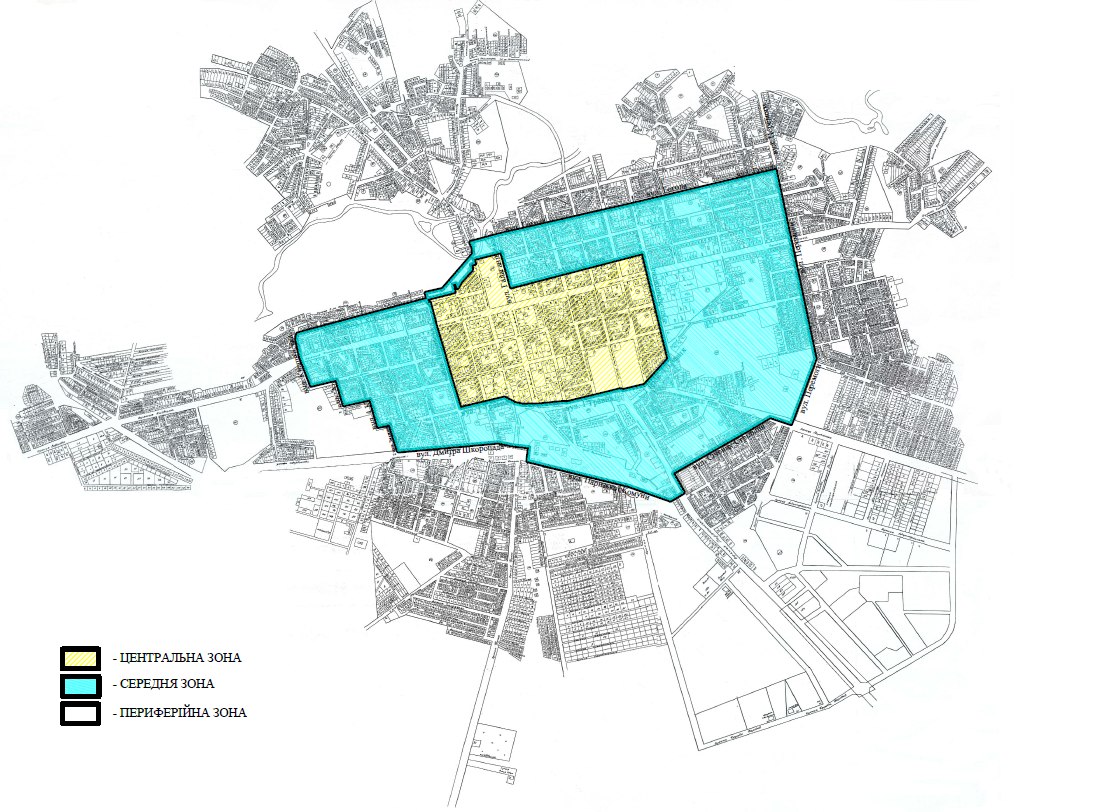 ЗАТВЕРДЖЕНОРішення міської ради(_____ сесія 8 скликання)_____________2021 року № ____Секретар міської ради_____________  С.В. ЧМІЛЬ РОЗПОРЯДНИК            КОРИСТУВАЧ